Complete the Module 6 Part 3 Quiz to check your own understanding the module content. Once you’ve completed the quiz, you may view the Quiz Review video to learn the correct answers and hear an explanation for each question.True or False: We want students to be answering higher-order questions, so the best type of question to ask is a “creating” question because it’s at the top of Bloom’s taxonomy.When eliciting responses that match student abilities, you should: Build on a foundationSequence appropriatelyPhrase purposefullyAll of the aboveTrue or False: It is important to frequently ask students, “does this make sense?”During You Do (Independent Practice), students should respond correctly: 50-55% of the time80% of the time90-95% of the time100% of the timeMrs. T is a 1st grade special educator teaching a math lesson about the commutative property of addition. The learning outcome is that SWBAT apply the commutative property to successfully solve addition problems. T: “Today we will learn about the commutative property of addition. What property will we learn about?”T: “How is the commutative property of addition different from the associative property?”T: “Since 7+5=12, we can use the commutative property to know that 5+7 also = 12. What does 5+7 equal?”T: “I know that 9+6=15. Using the commutative property, what does 6 plus 9 equal? Turn and whisper to your partner.”Based on the previous scenario, decide whether each of the following statements are true or false:The questions/instructions build on a foundation. The questions/instructions are sequenced appropriately. The questions/instructions are phrased purposefully. Mr. M is a 7th grade special educator teaching a lesson about text features. The learning outcome is that SWBAT identify and describe three text features: headings, picture captions, and maps. T: “Today we will learn about 3 new text features. Who can remind me of the text feature we learned about yesterday?”T: “A heading is similar to a title. It comes before a passage of text and tells us what the passage is about. Point to a heading in the article on your desk.”T: “Now we’ll learn about picture captions. Why do you think we are learning about picture captions today?”T: “Maps are most often found in non-fiction text, like textbooks or news articles. Do you have any questions?”Based on the previous scenario, decide whether each of the following statements are true or false:The questions/instructions build on a foundation. The questions/instructions are sequenced appropriately. The questions/instructions are phrased purposefully. 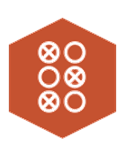 Activity 6.15 – QuizModule 6 Part 3 QuizOnline